Below are some activities children and youth can use at home.  They are all related to the Gospel Lesson for March 29th .  A pretty good video of the lesson for small children can be found at https://www.youtube.com/watch?v=fiJd3SN-BY0The  link below will take you to the children's sermon text for the day.   https://sermons4kids.com/The next six pages are designed for younger children, but you might be able to play some of the games with older children as well.The last 2 pages are a bible study for older children/youth Here is a link to a more mature video of the Gospel Lesson https://www.youtube.com/watch?v=sfvzTm1mOCQ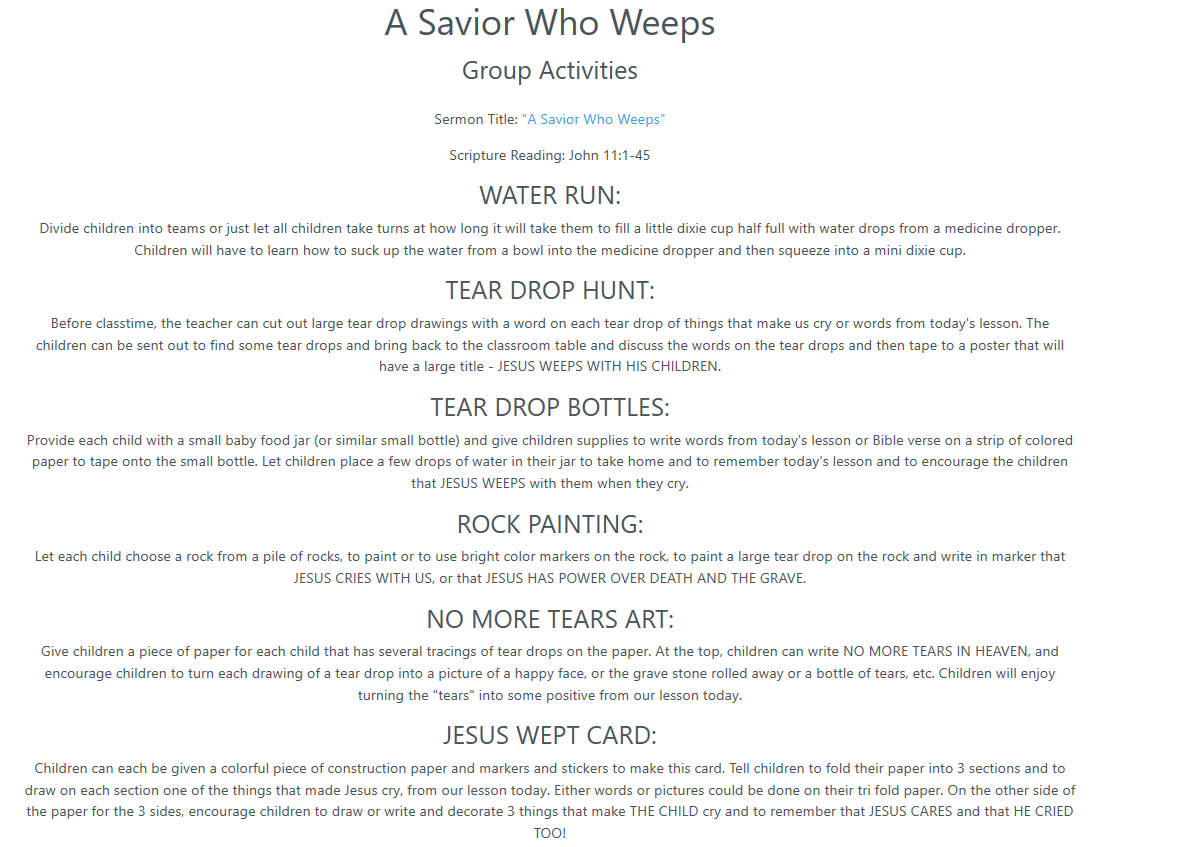 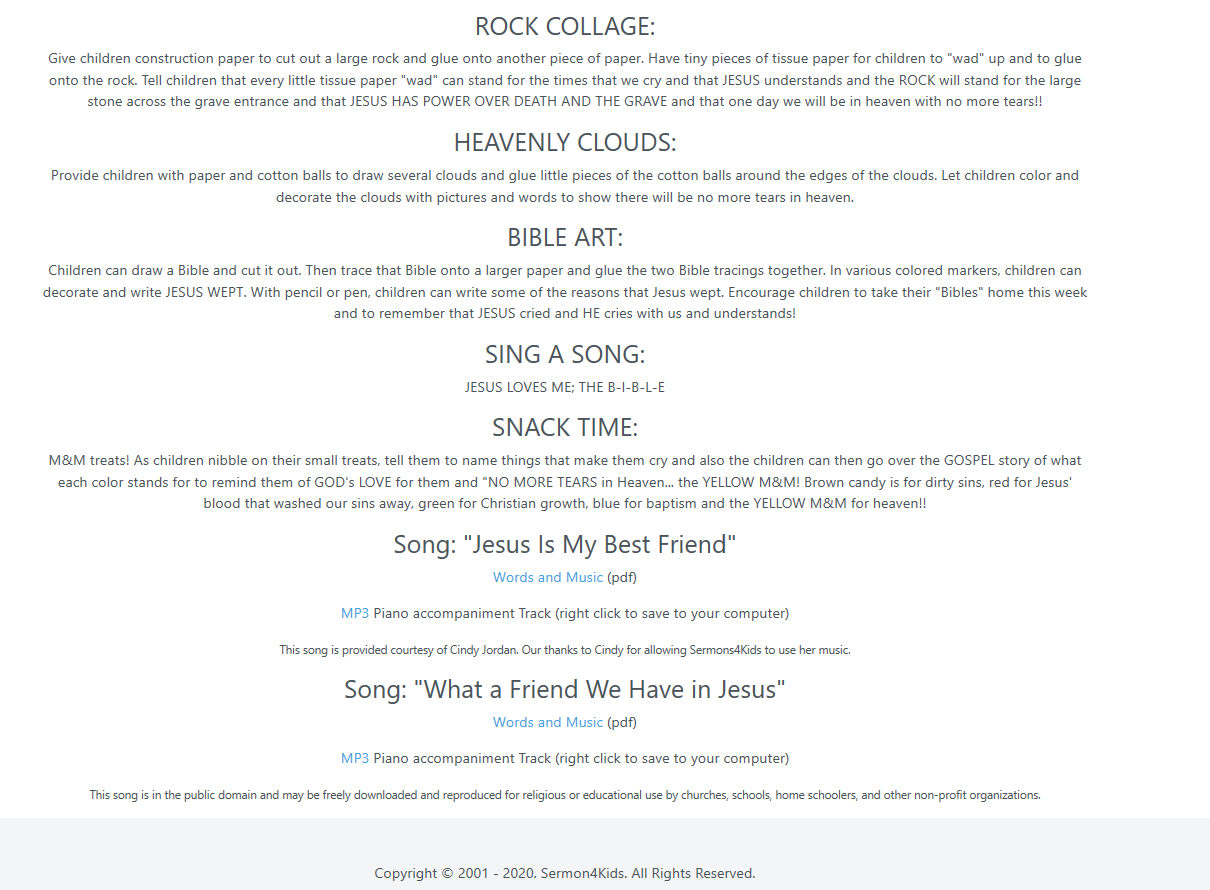 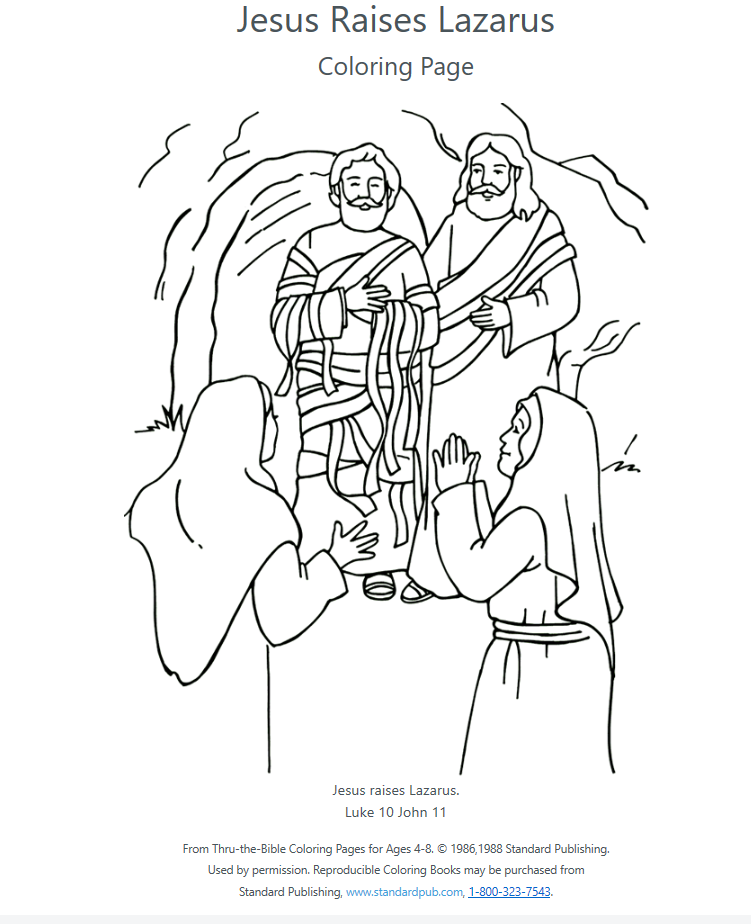 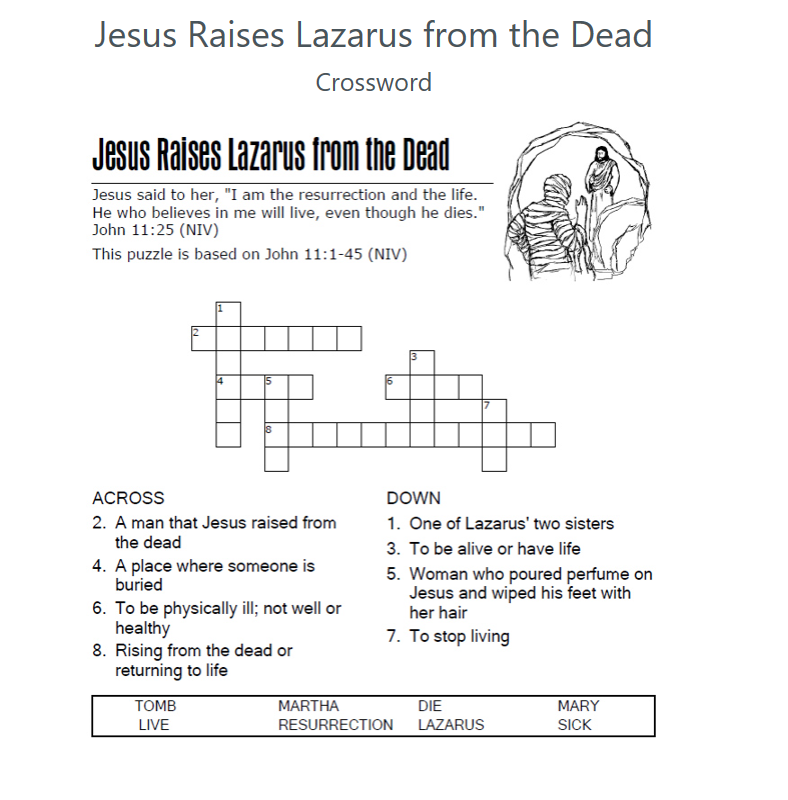 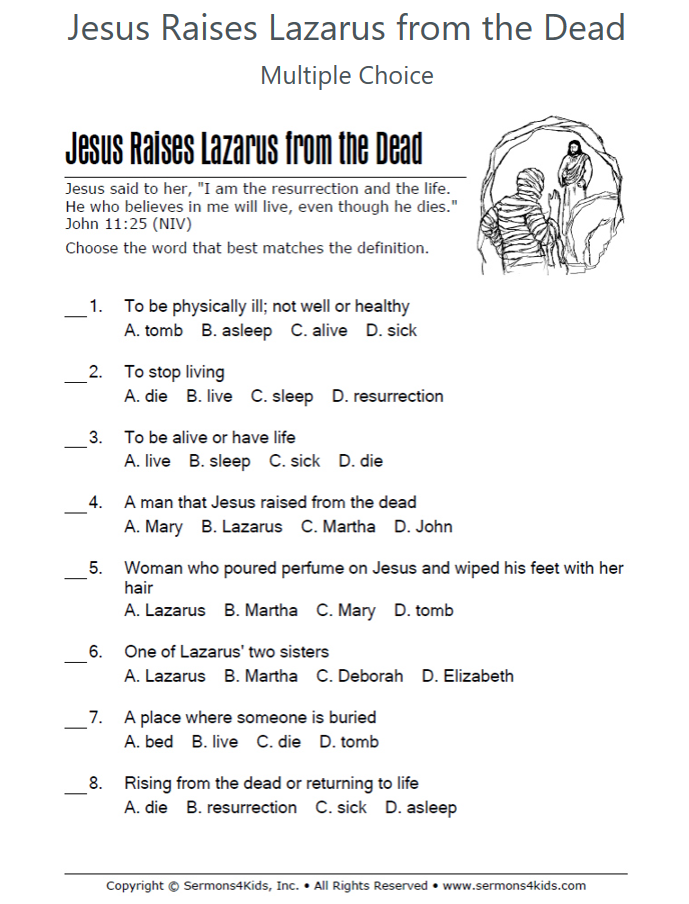 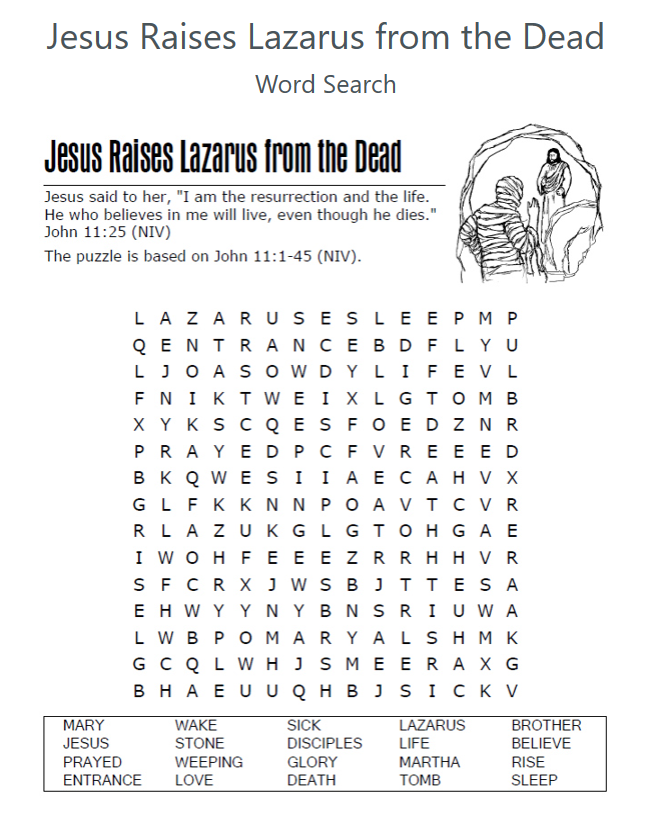 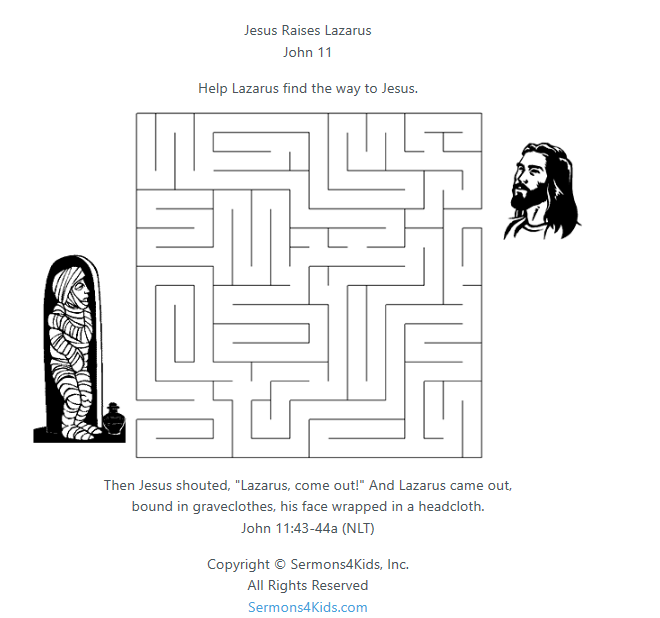 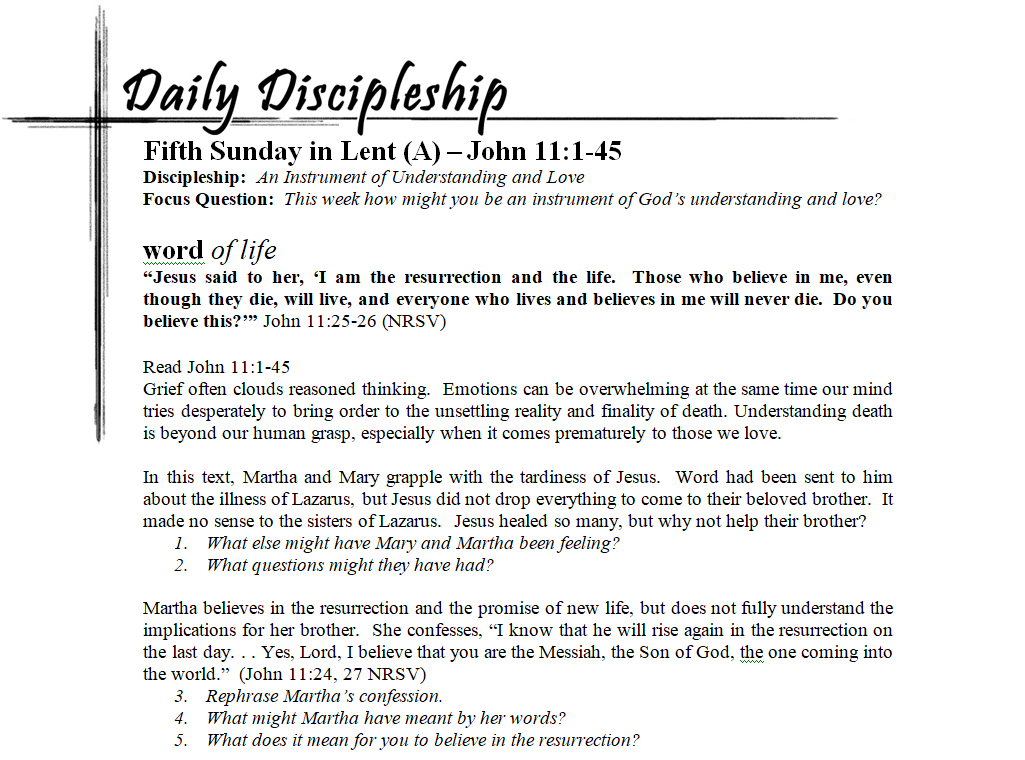 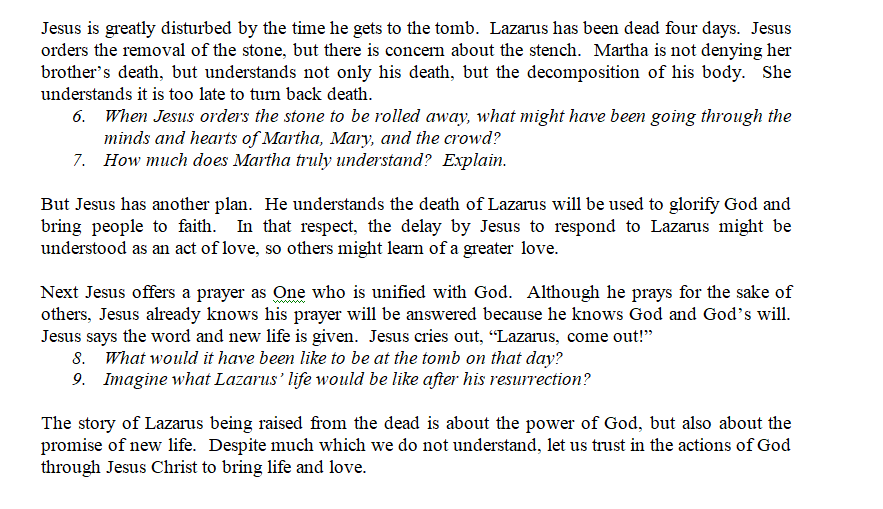 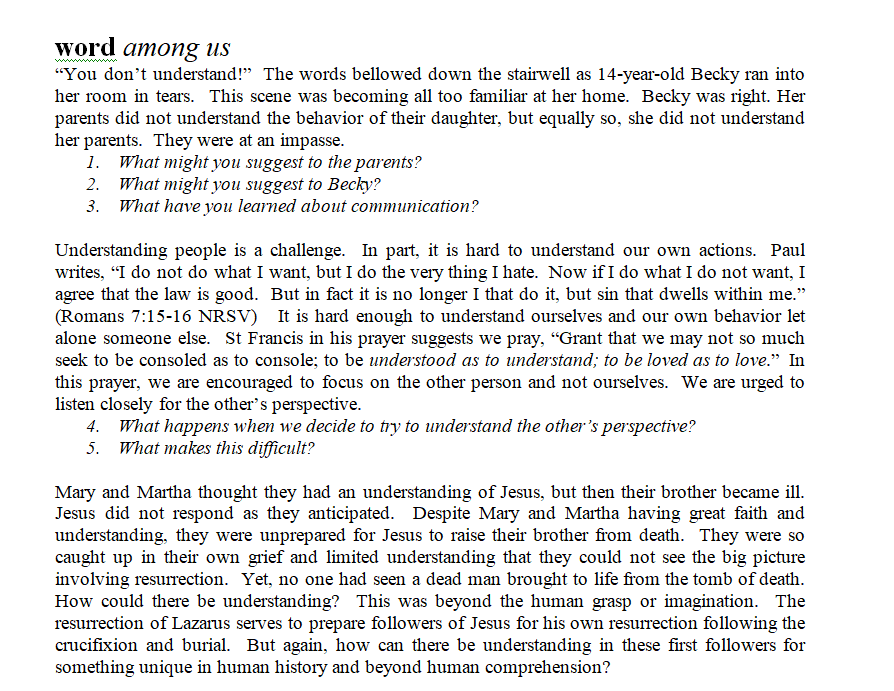 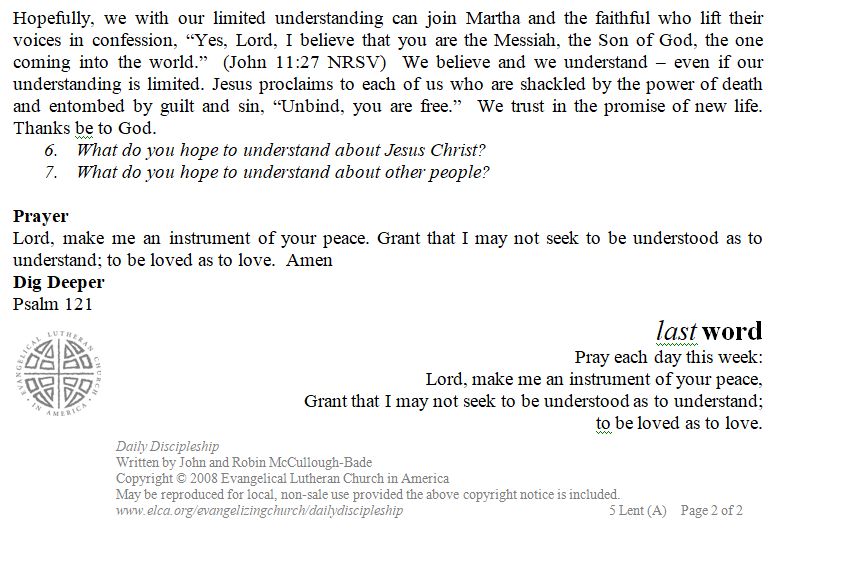 